ABN - 14 852 335 677AGMAGENDATo be held on Friday 26th August 2022at the Flinders University City Campus AdelaideBusiness Session: Chaired by			Commenced at	Present:  Apologies: Minutes:MOTION: The Minutes from the last meeting are a clear and accurate record of the proceedings. 	Moved:  Seconded: Notification of Amendment to the Constitutional Change passed at the 2021 AGM. Honorary Life Members  5.1.a. After 15 cumulative years of service any person who has distinguished himself or herself by his or her service on the committee or in executive roles(s) will be awarded Life recognition of service to the Association and receive Honorary Life membership of the Association.AMENDMENT: Inclusive language Honorary Life Members  5.1.a. After 15 cumulative years of service any person who has distinguished themselves by their service on the committee or in executive roles(s) will be awarded Life recognition of service to the Association and receive Honorary Life membership of the Association.President’s Report: Rick SommarivaMOTION: The President’s report be accepted Moved:   Seconded: Treasurer’s Report: Sharon SnaithMOTION: The Treasurer’s report is a clear and accurate account of LETASA’S financial position and should be accepted. Moved:  Seconded: Election of the 2022 -2023 Committee The following office bearers to be elected:President: Rick Sommariva elected in 2021 for two-year termVice President:  		Treasurer:  Association Secretary:  Membership Officer: IT Officer: Publication Distribution Officer:Country Liaison:The following members were duly elected to the LETASA COMMITTEE of  2022– 2023 – (not less than 5 members of the Association and a maximum resolved at the AGM – s 6.2 Legal Education Teachers Association Constitution)Next LETASA Annual General Meeting: 2023ANY OTHER BUSINESSMeeting concluded at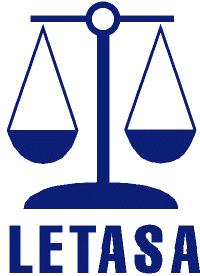 